Seberegulace(pracovní list)Anotace:Pracovní list je zaměřen na schopnost soustředit se na zadaný úkol, na umění ovládat se a vyřešit danou úlohu.Očekávaný výstup:Žáci se soustředí na plnění netypické úlohy.Vzdělávací oblast:Člověk a jeho zdravíTematická oblast:Společenské chováníVěk:8. a 9. ročníkDatum:7. 9. 2012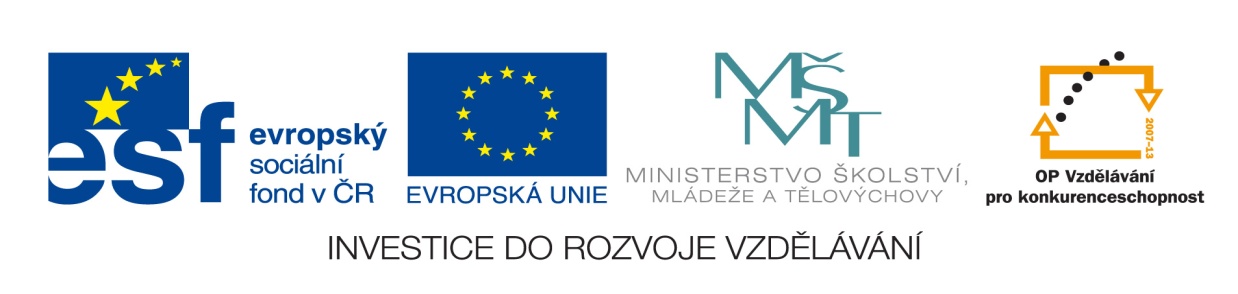 Přečti si nejprve všechny body tohoto testu.Napiš své jméno do pravého horního rohu tohoto listu.Zakroužkuj slovo nejprve v prvním bodě instrukce.Nakresli 5 malých čtverečků do levého horního rohu tohoto listu.Do každého z těchto čtverečků vepiš „x“.Každé „x“ zakroužkuj.Napiš své příjmení do středu horního okraje stránky.Vedle instrukce č. 1 napiš třikrát ano.Zakroužkuj každé slovo v instrukci č. 1. Zarámuj číslici ve čtvrté instrukci. Do levého dolního rohu vepiš „Xú“ Zakroužkuj „Xú“ v levém dolním rohu tohoto listu Vypočti 500x5= Vypočti 8-3+5+7+8= Zakroužkuj výsledek instrukce č. 13 Po důkladném přečtení předchozích instrukcí splň pouze č. 2 a 17 Slož tento list na polovinu, vezmi jej do pravé ruky a hlas se, aby bylo vidět, že jsi hotov.